Русская культура XIV – XVI вв.Начинается процесс возрождения русской культуры, пережившей упадок в результате монгольского нашествия 1240-х гг.: отстраиваются города, возобновляется каменное строительство, расширяется ремесленное призводство, возрождается летописание, появляются новые центры летописания.Подъём русской культуры был обусловлен хозяйственным подъёмом, укреплением государственного единства Руси.Переломным, главным событием в этот период, оказавшим влияние на дальнейшее развитие русской культуры, стала Куликовская битва.В XVI веке завершается формирование великорусской народности. Ощутимее, чем прежде, проявляются светские элементы в культуре.Русская культура XIV – XVI вв.Начинается процесс возрождения русской культуры, пережившей упадок в результате монгольского нашествия 1240-х гг.: отстраиваются города, возобновляется каменное строительство, расширяется ремесленное призводство, возрождается летописание, появляются новые центры летописания.Подъём русской культуры был обусловлен хозяйственным подъёмом, укреплением государственного единства Руси.Переломным, главным событием в этот период, оказавшим влияние на дальнейшее развитие русской культуры, стала Куликовская битва.В XVI веке завершается формирование великорусской народности. Ощутимее, чем прежде, проявляются светские элементы в культуре.Русская культура XIV – XVI вв.Начинается процесс возрождения русской культуры, пережившей упадок в результате монгольского нашествия 1240-х гг.: отстраиваются города, возобновляется каменное строительство, расширяется ремесленное призводство, возрождается летописание, появляются новые центры летописания.Подъём русской культуры был обусловлен хозяйственным подъёмом, укреплением государственного единства Руси.Переломным, главным событием в этот период, оказавшим влияние на дальнейшее развитие русской культуры, стала Куликовская битва.В XVI веке завершается формирование великорусской народности. Ощутимее, чем прежде, проявляются светские элементы в культуре.Литература летописаниеВозникновение новых центров летописанияС1325 г.- летописные записи стали вестись в Москве1408 г. – Троицкая летопись (Москва)1410 г. – «Владимирский полихрон»1420 г. – Ипатьеская летопись1432 г. – новгородский летописный свод «Софийский временник»1441 г. – Русский хронограф – сведения о всемирной истории1455 г. Тверская летопись – проблема «несправедливости» возвышения Москвы1479 г. – Московский летописный сводПервый общерусский сводМитрополит ФотийПахомий ЛогофетИсторическая роль Москвы в объединении РусиПроизведения, отражающие события монгольского нашествияОколо 1400г. – «Сказание о Мамаевом побоище» - описание Куликовской битвы«Дюденева рать» - события восстания в Твери в 1327 годуXIV в. «Задонщина» - единение русских княжеств во главе с Москвой привело к великой победе в борьбе с МамаемКонец XIV в. «Сказание о взятии Москвы Тохтамышем»Автор неизвестенСафроний РязанецЖития«Житие Дмитрия Донского»«Житие Сергия Радонежского»1554 г. «Великие Четьи- Минеи» - жития святых, располагавшиеся по месяцам в соответствии с днём памяти каждого святого, а также множество известных произведений.XVI  в. «Домострой» - сборник житейской мудрости и наставленийЕпифаний ПремудрыйМитрополит МакарийДуховник Ивана Грозного СильвестрХождения1468-1474 гг. «Хождение за три моря» - первое в европейской литературе описание ИндииТверской купец Афанасий НикитинКнигопечатание1563 г. основание первой московской государственной типографии1564 г. «Апостол» - первая русская печатная книга1565 г. «Часовщик»1574 г. первая русская азбукаВ XVI в. в России типографским способом было издано 20 книг.Иван Фёдоров – русский первопечатник, основатель книгопечатания в России и на Украине, руководитель первой московской государственной типографииПублицистика1510-1511 гг. «Москва – Третий Рим» - идеологическая основа существования Московского государстваНачало XVI в. «Сказание о великих князьях Владимирских» - литературно-публицистического и исторического сочинения, которое преследовало цель укрепить авторитет верховной власти1518 г.прибытие в Москву Максима ГрекаКонец 40-х гг. XVI в.- литературно-публицистическое творчество Ивана Семёновича ПересветоваСередина XVI в. «Царственная книга» - иллюстрированная всемирная история в 11 томах1564-1577 гг. полемическая переписка Ивана Грозного с князем Андреем КурбскимМонах Филофей Василию IIIВ этом произведении происхождение русской царской династии велось от от римского императора АвгустаМаксим Грек – публицист, философ, переводчик Пересветов Иван СемёновичАдашев Алексей ФёдоровичАрхитектура1360-1361 гг. церковь Фёдора Стратилата на Ручье в Новгороде1374 г. церковь Спаса на Ильине улице в НовгородеВ XIV-XVI вв. центром зодчества становится Москва1367 г. белокаменный Кремль1475-1479 гг. Успенский собор Московского Кремля1484-1489 гг. Благовещенский собор Московского Кремля – домовая церковь московских государей1485-1495 гг. стены и башни Московского Кремля1487-1491 гг. Грановитая палата Московского Кремля1505-1509 гг. Архангельский собор Московского Кремля – усыпальница московских великих князей1532 церковь Вознесения в селе Коломенском1555-1561 гг. Покровский собор на Красной площади – храм Василия Блаженного в честь взятия Казани1585-1593 стены и башни Белого города в Москве и крепостные стены СмоленскаАристотель Фиораванти итальянский мастерИтальянские мастераАлевиз Новый – итальянецПервый памятник каменного шатрового зодчестваБарма и ПостникФёдор КоньЖивопись40-е гг. XIV в. роспись храмов Московского Кремля1408-1425 гг.Икона «Троица»Около 1370-1430 гг. Андрей Рублёв, Даниил ЧёрныйОколо 1340-1405 гг. Феофан ГрекНачало XVI вв. Дионисий,1360-1361 гг. церковь Фёдора Стратилата на Ручью в НовгородеЦерковь заложена в 1360 году по указу новгородского посадника Семёна Андреевича. Строительство закончено в течение года. На протяжении нескольких веков церковь была приходской для Федоровой улицы Плотницкого конца.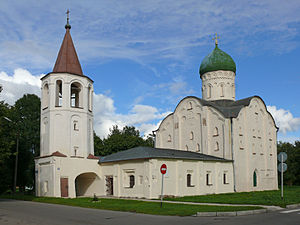 1475-1479 гг. Успенский собор Московского КремляУспе́нский собор Московского Кремля — православный храм, расположенный на Соборной площади Московского Кремля. Сооружён в 1475—1479 годах под руководством итальянского зодчего Аристотеля Фиораванти. Главный храм Московского государства. Старейшее полностью сохранившееся здание Москвы.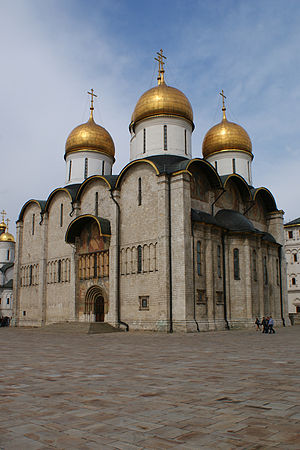 1374 г. церковь Спаса на Ильине улице в НовгородеЦерковь Спаса Преображения на Ильине улице — храм в Великом Новгороде, построенный в 1374 году и знаменитый тем, что в нем одном сохранились фрески кисти Феофана Грека. Роспись сделана в 1378 году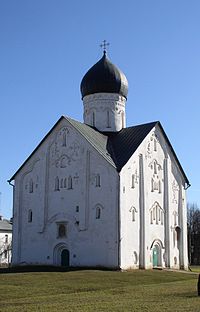 1484-1489 гг. Благовещенский собор Московского Кремля – домовая церковь московских государейСобор был построен в 1489 году псковскими мастерами на белокаменном подклете конца XIV — начала XV веков. Частично сохранилась роспись, сделанная в 1508 году художником Феодосием, сыном Дионисия, «с братиею». Изначальный иконостас собора содержал иконы, написанные в 1405 году Андреем Рублёвым и Феофаном Греком.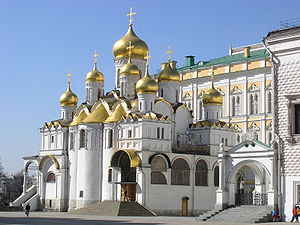 1367 г. белокаменный Кремль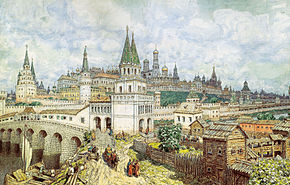 1485-1495 гг. стены и башни Московского КремляВо второй половине XV века Московский Кремль перестраивается под руководством итальянских зодчих, в частности, Пьетро Антонио Солари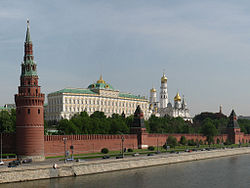 1487-1491 гг. Грановитая палата Московского Кремляпамятник архитектуры в Московском Кремле, одно из древнейших гражданских зданий Москвы. Построена в 1487 — 1491 годах по указу Ивана III итальянскими архитекторами Марко Руффо и Пьетро Антонио Солари.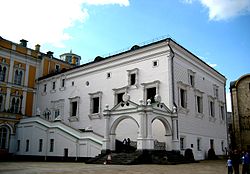 1505-1509 гг. Архангельский собор Московского Кремля – усыпальница московских великих князейСуществующий собор был сооружён в 1505—1508 гг. под руководством итальянского зодчего Алевиза Нового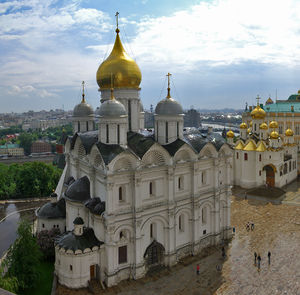 1532 церковь Вознесения в селе КоломенскомЭто первый шатровый храм на Руси, положивший начало замечательному храмовому стилю, просуществовавшему, увы, только до реформы Патриарха Никона в середине XVII века.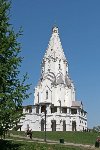 1555-1561 гг. Покровский собор на Красной площади – храм Василия Блаженного в честь взятия Казани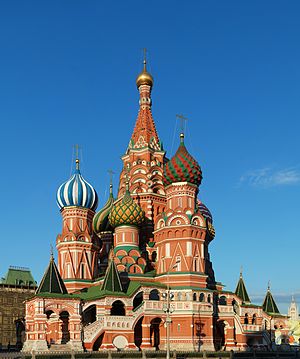 1585-1593 стены и башни Белого города в Москве и крепостные стены СмоленскаФёдор Савельевич Конь (около 1540 — после 1606) — «государев мастер» времён правления Бориса Годунова. Конь известен как строитель крепостных сооружений и храмов:каменных стен и башен Белого города Москвы (1585—1593; по линии нынешних бульваров[2]);мощных городских стен Смоленска (1596—1602);ансамбля Пафнутьева монастыря в Боровске;ансамбля Болдинского монастыря под Дорогобужем.Постройки Коня отличались высокой техникой строительства, продуманностью конструкций, большим архитектурным мастерством. Их стилистические особенности демонстрируют влияние итальянского ренессанса.1408-1425 гг.Икона «Троица»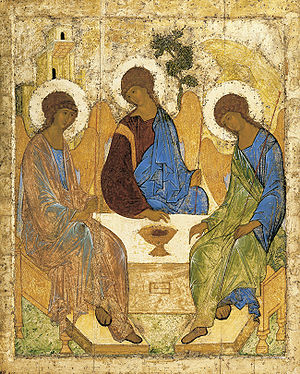 